											   Aprile 2024			Tourism Matching Trieste 2024  						Carso e Trieste. Incontra chi fa sognare i viaggiatoriTorna l'appuntamento triestino con Tourism Matching!È possibile prenotare da subito online (attraverso i link associati a ogni proposta), un incontro di 15 minuti con i diciotto “creator di esperienze”. Ecco la lista:1) Alberto Ieralla – OutdoorlabSkipper e guida.Experience: Veleggiata d’epoca con aperitivo nel Golfo di Trieste (Monfalcone /Tržič)2) Alice Noel FabiEsperta senior di scienze enogastronomiche.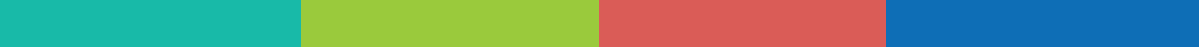 Experience: Dal campo alla tavola, tra Italia, Balcani e Austria (Pis'cianzi /Pisčanci)3) Sito archeologico Aidussina sopra RodikUna fortezza e un insediamento risalente alla preistoria.Experience: Il percorso in bici del Parco dei Miti (Rodik)4) Anna PuglieseFormatrice e guida di forest bathing.Experience: Forest bathing in Carso (Prepotto /Praprot)5) Giardino botanico di SesanaGiardini nella villa Mirasasso, 200 specie vegetali da tutti i continenti.Experience: L’esperienza dei Giardini del Carso (Sežana)6) CerjeBelvedere sopra la valle del Vipava, dove sorge il memoriale alla pace.Experience: L’ispirazione del monumento (Cerje)7) Farma JakneAzienda agricola apistica, Presidio Slow Food del miele di marasca.Experience: Miele & Gin – una storia carsolina da scoprire (San Giovanni di Duino / Štivan)8) Fattoria / Kmetija AntoničAzienda agricola e didattica, Presidio Slow Food della pecora carsolina.Experience: Passeggiata col pastore (Malchina / Mavhinje)9) Fattoria / Kmetija Klin VinaAzienda agricolaExperience: A Story about Prosecco (Contovello / Kontovel)10) Grad Štanjel ITAIl gioiello dell’architettura e della cultura Carsica.Experience: A Štanjel attraverso il tempo (Štanjel) 11) KarraCreatore e custode di esperienze straordinarie, svela i segreti nascosti della vita di tutti i giorni:- inedite cacce al tesoro carsiche (Tomaj, Štanjel)- inedite stanze di fuga carisiche (in natura, al chiuso).12) LipicaLa perla del Carso e la casa dei meravigliosi cavalli lipizzani,.Experience: A contatto col cavallo (Lipica)13) Area Marina Protetta Miramare WWFCooperativa specializzata in formazione e accoglienza nell’Area Unesco MAB di MiramareExperience: Seawatching nella Riserva di Miramare - Aperitivo con la barca elettrica nella Riserva di Miramare14) Park Škocijanske Jame  Parco grotte carsiche, Patrimonio Mondiale dell’UNESCO dal 1986.Experience: Sulle tracce dei primi esploratori delle Grotte di San Canziano fino al Canale Hanke15) Padriciano Ranch 193Ranch dedicato a formazione ed esperienze a cavallo Experience:  - Il Carso a cavallo (Padriciano / Padriče) - Cavalli e falò (Padriciano / Padriče) 16) Sara Famiani - EstploreRete di guide naturalistiche specializzate nelle regioni intorno a TriesteExperience: Le storie della cava romana, Aurisina / Nabrežina17) Špacapanova hišaHotel e ristorante, promuove e reinterpreta ricette tipiche del Carso.Experience: Degustazione di vini, salumi, formaggi, liquori e aceto.18) Vinakras SežanaProduttore di vino terrano dal 1947, cantina storica del CarsoExperience: Visita e degustazione del vigneto La Marie